Участь у проведенні Клубу патронатних вихователівДата проведення: 20 лютого 2019 рокуЧас: з 11.00 до 12.00Місце проведення: м. Харків, майдан Свободи, 5, Держпром, 6 під’їзд, 9 поверх, Інформаційно-тренінговий центр Харківського ОЦСССДММета: Обговорення актуальних питань, які виникають в процесі надання послуги патронату над дитиною Учасники: ССД ХОДА, ХОЦСССДМ, Департамент соціального захисту населення ОДА, патронатні вихователі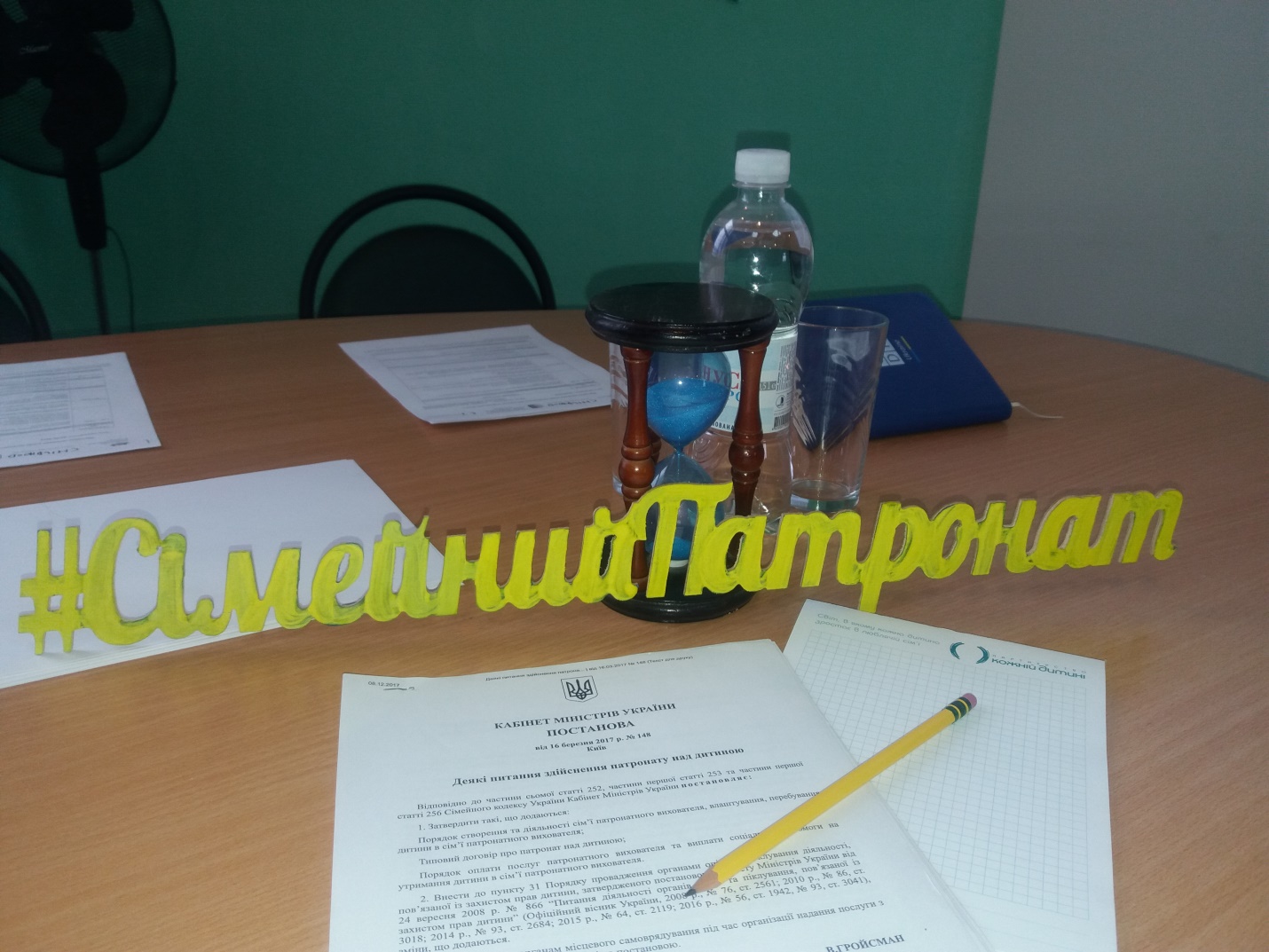 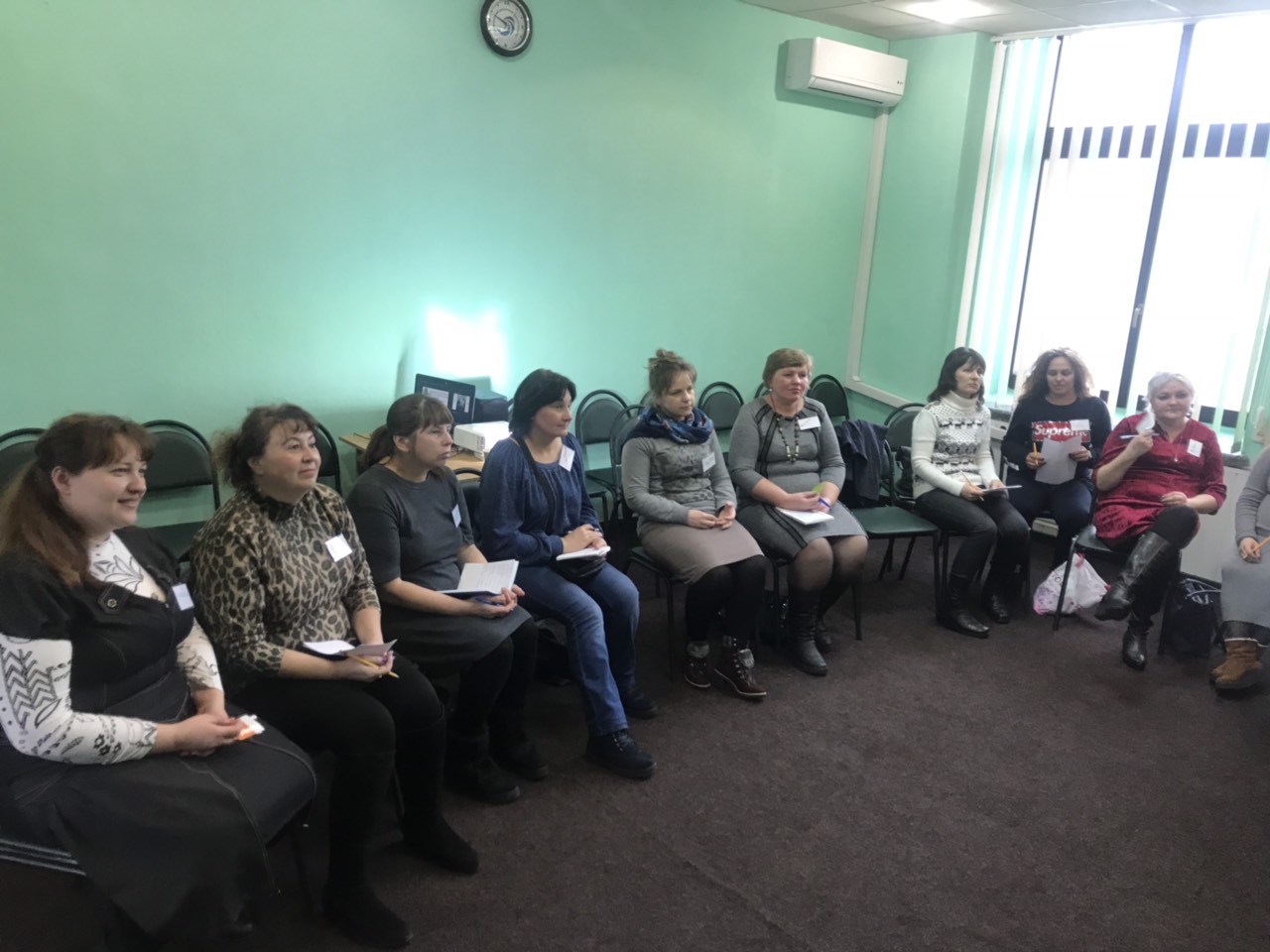 